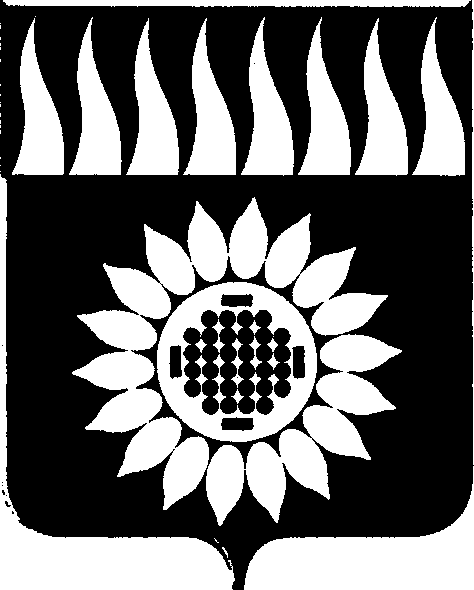 ГОРОДСКОЙ ОКРУГ ЗАРЕЧНЫЙД У М Аседьмой созыв_____________________________________________________________________________________________________ДЕСЯТОЕ ВНЕОЧЕРЕДНОЕ ЗАСЕДАНИЕР Е Ш Е Н И Е  07.04.2022 № 55-РО признании утратившим силу решения Думы от 30.09.2021 № 5-Р «Об избрании заместителя председателя Думы городского округа Заречный седьмого созыва»	На основании ст. 45 Устава городского округа Заречный, Дума решила:Признать утратившим силу решение Думы от 30.09.2021 № 5-Р «Об избрании заместителя председателя Думы городского округа Заречный седьмого созыва».Председатель Думы городского округа                                           А.А. Кузнецов